Do You Want To Know A Secret?Lennon-McCartney 1963 (The Beatles)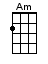 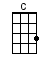 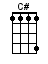 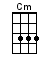 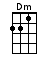 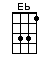 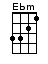 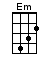 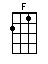 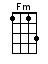 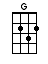 < SINGING NOTE:  G >INTRO:  / 1 2 3 4 /< RUBATO – flexible in tempo >[Cm] You’ll never know how much I [Fm] really [Cm] love you[Eb] You’ll never know how much I [C#] really [G] care< A TEMPO >[C] Listen [Em] [Ebm] [Dm]Do you [G] want to know a [C] secret? [Em] [Ebm] [Dm]Do you [G] promise not to [C] tell? [Em] [Ebm] whoa-oh-[Dm]oh-[Fm]oh[C] Closer [Em] [Ebm] [Dm]Let me [G] whisper in your [C] ear [Em] [Ebm] [Dm]Say the [G] words you long to [F] hea-ea-ea-[G]earI’m in love with [Am] you, oo-oo-oo-[Dm]oo [G]oo[C] Listen [Em] doo [Ebm] da [Dm] dooDo you [G] want to know a [C] secret? [Em] doo [Ebm] da [Dm] dooDo you [G] promise not to [C] tell? [Em] [Ebm] whoa-oh-[Dm]oh-[Fm]oh[C] Closer [Em] doo [Ebm] da [Dm] dooLet me [G] whisper in your [C] ear [Em] doo [Ebm] da [Dm] dooSay the [G] words you long to [F] hea-ea-ea-[G]earI’m in love with [Am] you, oo-oo-oo-[Dm]oo [G] ooBRIDGE:[F] I’ve known a [Dm] secret for the [Am] week or [Gm] two[F] Nobody [Dm] knows [Am] just we [Gm] two-oo-oo-[Dm]oo [G][C] Listen [Em] doo [Ebm] da [Dm] dooDo you [G] want to know a [C] secret? [Em] doo [Ebm] da [Dm] dooDo you [G] promise not to [C] tell? [Em] [Ebm] whoa-oh-[Dm]oh-[Fm]oh[C] Closer [Em] doo [Ebm] da [Dm] dooLet me [G] whisper in your [C] ear [Em] doo [Ebm] da [Dm] dooSay the [G] words you long to [F] hea-ea-ea-[G]earI’m in love with [Am] you, oo-oo-oo-[Dm]oo [G] oo[Am] Oo, oo-oo-oo-[Dm]oo [G] oo[Am] Oo, oo-oo-oo-[Dm]oo [G] oo [Am]www.bytownukulele.ca